(Βεβαίωση για μετακίνηση ανήλικου/ης μαθητή/τριας προς και από το σχολείο του/της)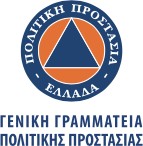 ΒΕΒΑΙΩΣΗ ΚΥΚΛΟΦΟΡΙΑΣ ΑΝΗΛΙΚΟΥ/ΗΣ ΜΑΘΗΤΗ/ΤΡΙΑΣ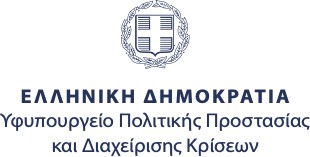 Ο/Η	 	(ονοματεπώνυμο)	του 	(πατρώνυμο) μαθητής/τρια με αριθμό μητρώου μαθητή/τριας 	 του   	(σχολείο) που βρίσκεται στην   	 			(οδός-αριθμός-περιοχή) είναι απαραίτητο να μετακινείται από	την	οικία	του/της	που	βρίσκεται	στην 	  (οδός-αριθμός-περιοχή) προς και από το σχολείο του/της, τις εργάσιμες ημέρες, μεταξύ των ωρών: 	π.μ. και	π.μ. 	μ.μ. και	μ.μ.Υπογραφή(Διευθυντής του Σχολείου